UNIVERSIDAD DISTRITAL FRANCISCO JOSÉ DE CALDAS
FACULTAD DE ARTES ASAB
DOCTORADO EN ESTUDIOS ARTÍSTICOSUNIVERSIDAD DISTRITAL FRANCISCO JOSÉ DE CALDAS
FACULTAD DE ARTES ASAB
DOCTORADO EN ESTUDIOS ARTÍSTICOSUNIVERSIDAD DISTRITAL FRANCISCO JOSÉ DE CALDAS
FACULTAD DE ARTES ASAB
DOCTORADO EN ESTUDIOS ARTÍSTICOSUNIVERSIDAD DISTRITAL FRANCISCO JOSÉ DE CALDAS
FACULTAD DE ARTES ASAB
DOCTORADO EN ESTUDIOS ARTÍSTICOSUNIVERSIDAD DISTRITAL FRANCISCO JOSÉ DE CALDAS
FACULTAD DE ARTES ASAB
DOCTORADO EN ESTUDIOS ARTÍSTICOSUNIVERSIDAD DISTRITAL FRANCISCO JOSÉ DE CALDAS
FACULTAD DE ARTES ASAB
DOCTORADO EN ESTUDIOS ARTÍSTICOSHOJA DE VIDA 2023HOJA DE VIDA 2023HOJA DE VIDA 2023HOJA DE VIDA 2023HOJA DE VIDA 2023HOJA DE VIDA 2023INFORMACIÓN PERSONAL INFORMACIÓN PERSONAL INFORMACIÓN PERSONAL INFORMACIÓN PERSONAL INFORMACIÓN PERSONAL INFORMACIÓN PERSONAL Nombres: Apellidos:Número de IdentificaciónNúmero de IdentificaciónTipoC.C.C.E.Lugar de ExpediciónLugar de ExpediciónTipoGénero:  Femenino FemeninoMasculinoMasculinoOtro Otro Género: Fecha y lugar de nacimiento: Estado Civil: Estado Civil: Estado Civil: Estado Civil: Estado Civil: Estado Civil:  Soltero(a)Casado(a)Separado(a) Viudo(a) Unión LibreDivorciado(a)Dirección  de residencia Ciudad EstratoLocalidad Barrio Teléfono fijo:Número  de celularEmailEmpleo / actividad principal actualCargoCargoInstitución Institución Fecha de iniciaciónEPSEPSEPSARPARPFONDO DE PENSIONESFONDO DE PENSIONESFORMACIÓN ACADÉMICA  FORMACIÓN ACADÉMICA  FORMACIÓN ACADÉMICA  FORMACIÓN ACADÉMICA  FORMACIÓN ACADÉMICA  FORMACIÓN ACADÉMICA  FORMACIÓN ACADÉMICA  Nivel de formación: PregradoPregradoEspecializaciónEspecializaciónMaestría Maestría Nivel de formación: Información pregradoInformación pregradoInformación pregradoInformación pregradoInformación pregradoInformación pregradoInformación pregradoTítulo obtenidoFecha de graduación Fecha de graduación Universidad Título trabajo de gradoTítulo trabajo de gradoSíntesis trabajo de grado: (150 palabras max.)Información posgrado Información posgrado Información posgrado Información posgrado Información posgrado Información posgrado Información posgrado Título obtenidoFecha de graduación Fecha de graduación Universidad Título trabajo de gradoTítulo trabajo de gradoResumen del trabajo de grado: (150 palabras max.)EXPERIENCIA INVESTIGATIVA  EN EL CAMPO DE LAS ARTES Y LAS CULTURAS (Relacione los 5 proyectos más importantes) EXPERIENCIA INVESTIGATIVA  EN EL CAMPO DE LAS ARTES Y LAS CULTURAS (Relacione los 5 proyectos más importantes) EXPERIENCIA INVESTIGATIVA  EN EL CAMPO DE LAS ARTES Y LAS CULTURAS (Relacione los 5 proyectos más importantes) EXPERIENCIA INVESTIGATIVA  EN EL CAMPO DE LAS ARTES Y LAS CULTURAS (Relacione los 5 proyectos más importantes) EXPERIENCIA INVESTIGATIVA  EN EL CAMPO DE LAS ARTES Y LAS CULTURAS (Relacione los 5 proyectos más importantes) EXPERIENCIA INVESTIGATIVA  EN EL CAMPO DE LAS ARTES Y LAS CULTURAS (Relacione los 5 proyectos más importantes) EXPERIENCIA INVESTIGATIVA  EN EL CAMPO DE LAS ARTES Y LAS CULTURAS (Relacione los 5 proyectos más importantes) Nombre del Proyectos Nombre del Proyectos Año de iniciaciónInstituciónParticipación (1) Estado             (2) Fuente de financiación (3)(1) I= Investigador / Co= Coinvestigador / Au= Auxiliar de investigación(1) I= Investigador / Co= Coinvestigador / Au= Auxiliar de investigación(1) I= Investigador / Co= Coinvestigador / Au= Auxiliar de investigación(1) I= Investigador / Co= Coinvestigador / Au= Auxiliar de investigación(1) I= Investigador / Co= Coinvestigador / Au= Auxiliar de investigación(1) I= Investigador / Co= Coinvestigador / Au= Auxiliar de investigación(1) I= Investigador / Co= Coinvestigador / Au= Auxiliar de investigación(2) AC= Activo / F= Finalizado(2) AC= Activo / F= Finalizado(2) AC= Activo / F= Finalizado(2) AC= Activo / F= Finalizado(2) AC= Activo / F= Finalizado(2) AC= Activo / F= Finalizado(2) AC= Activo / F= Finalizado(3) RP= Recursos propios / RN= Recursos nacionales / RI= Recursos internacionales (3) RP= Recursos propios / RN= Recursos nacionales / RI= Recursos internacionales (3) RP= Recursos propios / RN= Recursos nacionales / RI= Recursos internacionales (3) RP= Recursos propios / RN= Recursos nacionales / RI= Recursos internacionales (3) RP= Recursos propios / RN= Recursos nacionales / RI= Recursos internacionales (3) RP= Recursos propios / RN= Recursos nacionales / RI= Recursos internacionales (3) RP= Recursos propios / RN= Recursos nacionales / RI= Recursos internacionales ¿Pertenece a un grupo de investigación?¿Pertenece a un grupo de investigación?¿Pertenece a un grupo de investigación?¿Pertenece a un grupo de investigación?¿Pertenece a un grupo de investigación?¿Pertenece a un grupo de investigación?¿Pertenece a un grupo de investigación?SíNoNombreClasificación en Colciencias Clasificación en Colciencias ABCNinguna Ninguna Clasificación en Colciencias Clasificación en Colciencias Cargo o actividad desempeñada Institución a la que pertenece el grupoInstitución a la que pertenece el grupoEXPERIENCIA EN CREACIÓN ARTÍSTICA (Relacione los 5 trabajos más importantes) EXPERIENCIA EN CREACIÓN ARTÍSTICA (Relacione los 5 trabajos más importantes) EXPERIENCIA EN CREACIÓN ARTÍSTICA (Relacione los 5 trabajos más importantes) EXPERIENCIA EN CREACIÓN ARTÍSTICA (Relacione los 5 trabajos más importantes) EXPERIENCIA EN CREACIÓN ARTÍSTICA (Relacione los 5 trabajos más importantes) EXPERIENCIA EN CREACIÓN ARTÍSTICA (Relacione los 5 trabajos más importantes) EXPERIENCIA EN CREACIÓN ARTÍSTICA (Relacione los 5 trabajos más importantes) Nombre de la obraNombre de la obraNombre de la obraÁrea Artística            (1) Producto            (2)Institución, grupo o colectivoAño de realización(1) Plástica, Música, Teatro, Danza, etc.(1) Plástica, Música, Teatro, Danza, etc.(1) Plástica, Música, Teatro, Danza, etc.(1) Plástica, Música, Teatro, Danza, etc.(1) Plástica, Música, Teatro, Danza, etc.(1) Plástica, Música, Teatro, Danza, etc.(1) Plástica, Música, Teatro, Danza, etc.(2) Exposiciones, conciertos, montajes, coreografías, fonogramas, performance, etc.(2) Exposiciones, conciertos, montajes, coreografías, fonogramas, performance, etc.(2) Exposiciones, conciertos, montajes, coreografías, fonogramas, performance, etc.(2) Exposiciones, conciertos, montajes, coreografías, fonogramas, performance, etc.(2) Exposiciones, conciertos, montajes, coreografías, fonogramas, performance, etc.(2) Exposiciones, conciertos, montajes, coreografías, fonogramas, performance, etc.(2) Exposiciones, conciertos, montajes, coreografías, fonogramas, performance, etc.PUBLICACIONES (Relacione las cinco publicaciones más importantes que ha realizado) PUBLICACIONES (Relacione las cinco publicaciones más importantes que ha realizado) PUBLICACIONES (Relacione las cinco publicaciones más importantes que ha realizado) PUBLICACIONES (Relacione las cinco publicaciones más importantes que ha realizado) PUBLICACIONES (Relacione las cinco publicaciones más importantes que ha realizado) PUBLICACIONES (Relacione las cinco publicaciones más importantes que ha realizado) PUBLICACIONES (Relacione las cinco publicaciones más importantes que ha realizado) Tipo*  Autor (es) Autor (es) AñoPublicación 
(referencia bibliográfica completa)Publicación 
(referencia bibliográfica completa)Publicación 
(referencia bibliográfica completa)*Tipo*Tipo*Tipo*Tipo*Tipo*Tipo*TipoRII Revista internacional indexadaRevista internacional indexadaRevista internacional indexadaRevista internacional indexadaRevista internacional indexadaRevista internacional indexadaRIN Revista internacional no indexadaRevista internacional no indexadaRevista internacional no indexadaRevista internacional no indexadaRevista internacional no indexadaRevista internacional no indexadaRNI Revista nacional indexadaRevista nacional indexadaRevista nacional indexadaRevista nacional indexadaRevista nacional indexadaRevista nacional indexadaRNNI Revista nacional no indexadaRevista nacional no indexadaRevista nacional no indexadaRevista nacional no indexadaRevista nacional no indexadaRevista nacional no indexadaLb. Libro (con ISBN)Libro (con ISBN)Libro (con ISBN)Libro (con ISBN)Libro (con ISBN)Libro (con ISBN)C. Lb. Capítulo de libro (Libros con ISBN)Capítulo de libro (Libros con ISBN)Capítulo de libro (Libros con ISBN)Capítulo de libro (Libros con ISBN)Capítulo de libro (Libros con ISBN)Capítulo de libro (Libros con ISBN)O. Pub.Otras publicaciones (literatura gris y otros productos no certificados, normas basadas en los resultados de investigación y productos de divulgación o popularización de resultados de investigaciónOtras publicaciones (literatura gris y otros productos no certificados, normas basadas en los resultados de investigación y productos de divulgación o popularización de resultados de investigaciónOtras publicaciones (literatura gris y otros productos no certificados, normas basadas en los resultados de investigación y productos de divulgación o popularización de resultados de investigaciónOtras publicaciones (literatura gris y otros productos no certificados, normas basadas en los resultados de investigación y productos de divulgación o popularización de resultados de investigaciónOtras publicaciones (literatura gris y otros productos no certificados, normas basadas en los resultados de investigación y productos de divulgación o popularización de resultados de investigaciónOtras publicaciones (literatura gris y otros productos no certificados, normas basadas en los resultados de investigación y productos de divulgación o popularización de resultados de investigaciónT. Grado Trabajos de grado -Finales a Tesis. Trabajos de grado que hacen parte de la culminación de estudios para optar un título de pregrado o posgradoTrabajos de grado -Finales a Tesis. Trabajos de grado que hacen parte de la culminación de estudios para optar un título de pregrado o posgradoTrabajos de grado -Finales a Tesis. Trabajos de grado que hacen parte de la culminación de estudios para optar un título de pregrado o posgradoTrabajos de grado -Finales a Tesis. Trabajos de grado que hacen parte de la culminación de estudios para optar un título de pregrado o posgradoTrabajos de grado -Finales a Tesis. Trabajos de grado que hacen parte de la culminación de estudios para optar un título de pregrado o posgradoTrabajos de grado -Finales a Tesis. Trabajos de grado que hacen parte de la culminación de estudios para optar un título de pregrado o posgradoPat. Patentes y otros tipos de registro de propiedad intelectualPatentes y otros tipos de registro de propiedad intelectualPatentes y otros tipos de registro de propiedad intelectualPatentes y otros tipos de registro de propiedad intelectualPatentes y otros tipos de registro de propiedad intelectualPatentes y otros tipos de registro de propiedad intelectualO. Res. Otros resultados (paquetes tecnológicos, modelos de gestión empresarial, etc.)Otros resultados (paquetes tecnológicos, modelos de gestión empresarial, etc.)Otros resultados (paquetes tecnológicos, modelos de gestión empresarial, etc.)Otros resultados (paquetes tecnológicos, modelos de gestión empresarial, etc.)Otros resultados (paquetes tecnológicos, modelos de gestión empresarial, etc.)Otros resultados (paquetes tecnológicos, modelos de gestión empresarial, etc.)EXPERIENCIA LABORAL  (Relacione los 3 últimos años) EXPERIENCIA LABORAL  (Relacione los 3 últimos años) EXPERIENCIA LABORAL  (Relacione los 3 últimos años) EXPERIENCIA LABORAL  (Relacione los 3 últimos años) EXPERIENCIA LABORAL  (Relacione los 3 últimos años) EXPERIENCIA LABORAL  (Relacione los 3 últimos años) EXPERIENCIA LABORAL  (Relacione los 3 últimos años) Nombre de la entidad Nombre de la entidad Nombre de la entidad Naturaleza de la Entidad        (1) Cargo desempeñado Tiempo  de vinculaciónTeléfono (1) Pública, privada, mixta, tercer sector (1) Pública, privada, mixta, tercer sector (1) Pública, privada, mixta, tercer sector (1) Pública, privada, mixta, tercer sector (1) Pública, privada, mixta, tercer sector (1) Pública, privada, mixta, tercer sector (1) Pública, privada, mixta, tercer sector DISTINCIONES (Relacione las 3 más importantes) DISTINCIONES (Relacione las 3 más importantes) DISTINCIONES (Relacione las 3 más importantes) DISTINCIONES (Relacione las 3 más importantes) DISTINCIONES (Relacione las 3 más importantes) DISTINCIONES (Relacione las 3 más importantes) DISTINCIONES (Relacione las 3 más importantes) Tipo de distinción*Tipo de distinción*Tipo de distinción*Tipo de distinción*Institución Otorgante AñoAño* Académica, artística, investigativa* Académica, artística, investigativa* Académica, artística, investigativa* Académica, artística, investigativa* Académica, artística, investigativa* Académica, artística, investigativa* Académica, artística, investigativaINFORMACIÓN ADICIONAL  (Sólo si usted es egresado, docente de carrera o funcionario de la Universidad Distrital Francisco José de Caldas) INFORMACIÓN ADICIONAL  (Sólo si usted es egresado, docente de carrera o funcionario de la Universidad Distrital Francisco José de Caldas) INFORMACIÓN ADICIONAL  (Sólo si usted es egresado, docente de carrera o funcionario de la Universidad Distrital Francisco José de Caldas) INFORMACIÓN ADICIONAL  (Sólo si usted es egresado, docente de carrera o funcionario de la Universidad Distrital Francisco José de Caldas) INFORMACIÓN ADICIONAL  (Sólo si usted es egresado, docente de carrera o funcionario de la Universidad Distrital Francisco José de Caldas) INFORMACIÓN ADICIONAL  (Sólo si usted es egresado, docente de carrera o funcionario de la Universidad Distrital Francisco José de Caldas) INFORMACIÓN ADICIONAL  (Sólo si usted es egresado, docente de carrera o funcionario de la Universidad Distrital Francisco José de Caldas) EGRESADO: Durante su pregrado en la Universidad Distrital Francisco José de Caldas, usted:  EGRESADO: Durante su pregrado en la Universidad Distrital Francisco José de Caldas, usted:  EGRESADO: Durante su pregrado en la Universidad Distrital Francisco José de Caldas, usted:  EGRESADO: Durante su pregrado en la Universidad Distrital Francisco José de Caldas, usted:  EGRESADO: Durante su pregrado en la Universidad Distrital Francisco José de Caldas, usted:  EGRESADO: Durante su pregrado en la Universidad Distrital Francisco José de Caldas, usted:  EGRESADO: Durante su pregrado en la Universidad Distrital Francisco José de Caldas, usted:  Se desempeñó comoSe desempeñó comoSe desempeñó comoSe desempeñó comoObtuvo Obtuvo Obtuvo Monitor Representante ante el Consejo de FacultadRepresentante ante el Consejo AcadémicoRepresentate ante el Consejo Superior El más alto promedio de su promociónGrado de honor Francisco José de CaldasMejor puntaje en prueba de ECAES o SABER PRO ¿Es usted docente de planta activo?¿Es usted docente de planta activo?¿Es usted docente de planta activo?¿Es usted docente de planta activo?¿Es usted docente de planta activo?¿Es usted docente de planta activo?¿Es usted docente de planta activo?Sí NoFacultad Facultad Facultad Proyecto Curricular Proyecto Curricular ¿Es usted funcionario de planta activo?¿Es usted funcionario de planta activo?¿Es usted funcionario de planta activo?¿Es usted funcionario de planta activo?¿Es usted funcionario de planta activo?¿Es usted funcionario de planta activo?¿Es usted funcionario de planta activo?Sí NoDependenciaDependenciaDependenciaDependenciaDependenciaINTERÉS EN EL DOCTORADOINTERÉS EN EL DOCTORADOINTERÉS EN EL DOCTORADOINTERÉS EN EL DOCTORADOINTERÉS EN EL DOCTORADOINTERÉS EN EL DOCTORADOINTERÉS EN EL DOCTORADOExplique las razones por las cuales usted desea realizar este programa académico:Explique las razones por las cuales usted desea realizar este programa académico:Explique las razones por las cuales usted desea realizar este programa académico:Explique las razones por las cuales usted desea realizar este programa académico:Explique las razones por las cuales usted desea realizar este programa académico:Explique las razones por las cuales usted desea realizar este programa académico:Explique las razones por las cuales usted desea realizar este programa académico:INDIQUE EN CUÁL LÍNEA DE INVESTIGACIÓN INSCRIBE SU ANTEPROYECTOINDIQUE EN CUÁL LÍNEA DE INVESTIGACIÓN INSCRIBE SU ANTEPROYECTOINDIQUE EN CUÁL LÍNEA DE INVESTIGACIÓN INSCRIBE SU ANTEPROYECTOINDIQUE EN CUÁL LÍNEA DE INVESTIGACIÓN INSCRIBE SU ANTEPROYECTOINDIQUE EN CUÁL LÍNEA DE INVESTIGACIÓN INSCRIBE SU ANTEPROYECTOINDIQUE EN CUÁL LÍNEA DE INVESTIGACIÓN INSCRIBE SU ANTEPROYECTOINDIQUE EN CUÁL LÍNEA DE INVESTIGACIÓN INSCRIBE SU ANTEPROYECTOFecha: FIRMA DEL ASPIRANTE FIRMA DEL ASPIRANTE FIRMA DEL ASPIRANTE FIRMA DEL ASPIRANTE FIRMA DEL ASPIRANTE FIRMA DEL ASPIRANTE FIRMA DEL ASPIRANTE 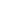 